PREFEITURA MUNICIPAL DE PALMITOS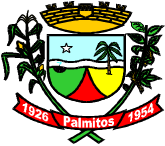                         SECRETARIA MUNICIPAL DE EDUCAÇÃO CULTURA E   ESPORTES                               COMUNICADOA Secretaria de Educação Cultura e Esportes comunica aos inscritos no processo seletivo nº 01/2022, que acontecerá escolha de vaga, no dia 28(sexta-feira)de abril de 2023, no auditório da Educação, conforme cronograma a seguir: *Atestado 90 dias. A vaga poderá ser “quebrada”Palmitos, 27 de abril de 2023.____________________________________________Loreci Orsolin PfeiferSecretária de EducaçãoÁREA DE ATUAÇÃOCARGA HORHORÁRIO*ANOS INICIAIS(Rudolpho Schreiner) 40 HS(Mat/Vesp)7h45